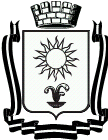 ПОСТАНОВЛЕНИЕАДМИНИСТРАЦИИ ГОРОДА-КУРОРТА КИСЛОВОДСКАСТАВРОПОЛЬСКОГО КРАЯ       08.07.2020         город-курорт Кисловодск		№ _498_   Об утверждении Порядка  проведения антикоррупционной экспертизы нормативных правовых актов и проектов нормативных правовых актов администрации города-курорта Кисловодска В соответствии с Федеральным законом от 06 октября 2003 г. № 131-ФЗ «Об общих принципах организации местного самоуправления в Российской Федерации», федеральными законами от 25 декабря 2008 г. № 273-ФЗ «О противодействии коррупции», от 17 июля 2009 г. № 172-ФЗ «Об антикоррупционной экспертизе нормативных правовых актов и проектов нормативных правовых актов», постановлением Правительства Российской Федерации от 26 февраля 2010 г. № 96 «Об антикоррупционной экспертизе нормативных правовых актов и проектов нормативных правовых актов»,  Уставом городского округа города-курорта Кисловодска администрация города-курорта, ПОСТАНОВЛЯЕТ:1.Утвердить Порядок проведения антикоррупционной экспертизы нормативных правовых актов и проектов нормативных правовых актов администрации города-курорта Кисловодска. 2. Руководителям структурных подразделений (отраслевых органов) администрации города-курорта Кисловодска обеспечить выполнение требований настоящего постановления.3. Признать утратившим силу постановление администрации города-курорта Кисловодска от 08 августа 2011 года № 878 «Об утверждении порядка проведения антикоррупционной экспертизы нормативных правовых актов и проектов нормативных правовых актов администрации города-курорта Кисловодска». 4.Информационно-аналитическому отделу администрации города-курорта Кисловодска опубликовать настоящее постановление в городском общественно-политическом еженедельнике «Кисловодская газета» и на официальном сайте администрации города-курорта Кисловодска в сети «Интернет».5.Контроль за выполнением настоящего постановления возложить на начальника правового управления администрации города-курорта Кисловодска И.Н.Певанову. 6. Настоящее постановление вступает в силу со дня его официального опубликования.Глава  города-курорта Кисловодска	                                         А.В.Курбатов                                                                             УТВЕРЖДЕН                                                                         постановлением администрации                                                                     города-курорта Кисловодска                                                     от__08.07.2020_                                                 №___498___ПОРЯДОКпроведения антикоррупционной экспертизы нормативных правовых актов и проектов нормативных правовых актов администрации города-курорта КисловодскаОБЩИЕ ПОЛОЖЕНИЯ  1.1 Настоящий Порядок определяет правила проведения антикоррупционной экспертизы нормативных правовых актов и проектов нормативных правовых актов, издаваемых администрацией города-курорта Кисловодска, осуществляемой правовым управлением администрации города-курорта Кисловодска (далее Правовое управление), в целях выявления в них коррупциогенных факторов и их последующего устранения.1.2. Правовое управление  проводит антикоррупционную экспертизу нормативных правовых актов и проектов нормативных правовых актов администрации города-курорта Кисловодска при проведении их правовой экспертизы и мониторинге их применения.1.3. Антикоррупционная экспертиза нормативных правовых актов и проектов нормативных правовых актов администрации города-курорта Кисловодска проводится правовым управлением в срок 14 рабочих дней со дня их поступления в правовое управление.1.4. Правовое управление проводит антикоррупционную экспертизу нормативных правовых актов и проектов нормативных правовых актов администрации города-курорта Кисловодска в соответствии с федеральным законом  от 17 июля 2009 г. № 172-ФЗ «Об антикоррупционной экспертизе нормативных правовых актов и проектов нормативных правовых актов»,  Методикой проведения антикоррупционной экспертизы нормативных правовых актов и проектов нормативных правовых актов, утвержденной Постановлением Правительства Российской Федерации от 26 февраля 2010 г. N 96.1.5. Разногласия, возникающие при оценке коррупциогенных факторов, указанных в заключении правового управления по результатам проведения антикоррупционной экспертизы нормативных правовых актов и проектов нормативных правовых актов администрации города-курорта Кисловодска, разрешаются в порядке, установленном регламентом работы администрации города-курорта Кисловодска, утвержденным постановлением администрации города-курорта Кисловодска.ПОРЯДОК ПРОВЕДЕНИЯ АНТИКОРРУПЦИОННОЙ ЭКСПЕРТИЗЫ ПРОЕКТОВ НОРМАТИВНЫХ ПРАВОВЫХ АКТОВ2.1. При проведении антикоррупционной экспертизы проекта нормативного правового акта специалист правового управления, проводящий антикоррупционную экспертизу, в рабочем порядке может привлекать специалиста(ов) структурного подразделения (отраслевого органа) – разработчика проекта  для дачи соответствующих пояснений.2.2. Проект нормативного правового акта направляется в правовое управление в порядке, установленном регламентом работы администрации города-курорта Кисловодска, утвержденным постановлением администрации города-курорта Кисловодска.  2.2.1. Проект нормативного правового акта направляется в правовое управление на бумажном носителе с приложением всех приложений и актов (копий актов), документов (копий документов), в соответствии с которыми или во исполнение которых он подготовлен.2.2.2. Проект нормативного правового акта направляется в правовое управление, завизированный руководителем структурного подразделения администрации города-курорта Кисловодска (отраслевого органа администрации города-курорта Кисловодска) - разработчика  проекта. 2.3. В случае, если при проведении антикоррупционной экспертизы проекта нормативного правового акта в его тексте корупциогенных факторов не выявлено, правовым управлением делается заключение по форме, согласно приложению. Правовое управление передает проект нормативного правового акта в порядке, установленном регламентом работы администрации города-курорта Кисловодска, утвержденным постановлением администрации города-курорта Кисловодска, для направления его в прокуратуру города Кисловодска и размещения на официальном сайте администрации города-курорта Кисловодска в информационно-телекоммуникационной сети Интернет.  2.4. В случае выявления в проекте нормативного правового акта корупциогенных факторов правовое управление отражает выявленные факторы в заключении, выдаваемом по форме, согласно приложению, и передает заключение разработчику проекта. 2.4.1.  Заключение о выявлении корупциогенных факторов в проекте нормативного правового акта,  затрагивающего права, свободы и обязанности человека и гражданина, устанавливающего правовой статус организаций, носит обязательный характер. 2.4.2. Заключение о выявлении корупциогенных факторов в проекте нормативного правового акта, за исключением проектов нормативных правовых актов, указанных в п. 2.4.1, носит рекомендательный характер и подлежит обязательному рассмотрению соответствующим структурным подразделениям (отраслевым органом) администрации города-курорта Кисловодска.2.5. Заключение по результатам антикоррупционной экспертизы изготавливается в 2-х экземплярах, один из которых выдается разработчику проекта, второй остается в архиве правового управления. ПОРЯДОК ПРОВЕДЕНИЯ АНТИКОРРУПЦИОННОЙ ЭКСПЕРТИЗЫ НОРМАТИВНЫХ ПРАВОВЫХ АКТОВ. 3.1. Антикоррупционная экспертиза нормативных правовых актов администрации города-курорта Кисловодска проводится правовым управлением на основании Плана проведения антикоррупционной экспертизы, утвержденного постановлением администрации города-курорта Кисловодска. 3.1.1. План проведения антикоррупционной экспертизы разрабатывается правовым управлением на основании предложений структурных подразделений (отраслевых органов) администрации города-курорта Кисловодска, утверждается постановлением администрации города-курорта Кисловодска в текущем году на следующий календарный год. 3.2. По результатам антикоррупционной экспертизы нормативных правовых актов осуществляется подготовка заключения об отсутствии или наличии в них коррупциогенных факторов. 3.3.  В случае, если по результатам проведения антикоррупционной экспертизы нормативного правового акта  коррупциогенных факторов не выявлено, заключение направляется структурному подразделению (отраслевому органу) администрации города-курорта Кисловодска, подготовившему нормативный  правовой акт, для сведения. 3.4. В случае, если по результатам проведения антикоррупционной экспертизы нормативного правового акта  коррупциогенные факторы выявлены, подготавливается заключение о необходимости подготовки предложений о внесении изменений в нормативный правовой акт и устранении коррупциогенных факторов. Заключение направляется структурному подразделению (отраслевому органу) администрации города-курорта Кисловодска, подготовившему нормативный  правовой акт. 3.5. Заключение по результатам антикоррупционной экспертизы изготавливается в 2-х экземплярах, один из которых выдается разработчику проекта, второй остается в архиве правового управления.   РАЗМЕЩЕНИЕ НОРМАТИВНЫХ ПРАВОВЫХ АКТОВ И ПРОЕКТОВ НОРМАТИВНЫХ ПРАВОВЫХ АКТОВ В СЕТИ ИНТЕРНЕТ ДЛЯ ПРОВЕДЕНИЯ ИХ НЕЗАВИСИМОЙ АНТИКОРРУПЦИОННОЙ ЭКСПЕРТИЗЫ4.1. В целях обеспечения возможности проведения независимой антикоррупционной экспертизы проектов нормативных правовых актов  разработчики проектов нормативных правовых актов в течение рабочего дня, следующего за днем проведения правовым управлением антикоррупционной и правовой экспертизы указанных проектов обеспечивают размещение этих проектов на официальном сайте администрации города-курорта Кисловодска в информационно-телекоммуникационной сети «Интернет» с указанием дат начала и окончания приема заключений по результатам независимой антикоррупционной экспертизы.4.2. Проекты указанных нормативных правовых актов размещаются на официальном сайте администрации города-курорта Кисловодска в информационно-телекоммуникационной сети «Интернет» не менее чем на 7 дней.4.3. Заключения по результатам независимой антикоррупционной экспертизы, поступившие в администрацию города-курорта Кисловодска или разработчику проекта нормативного правового акта,  регистрируются в установленном порядке.  4.4. Заключения по результатам независимой антикоррупционной экспертизы носят рекомендательный характер и подлежат обязательному рассмотрению  в 30-дневный срок со дня их получения. По результатам рассмотрения гражданину или организации, проводившим независимую антикоррупционную экспертизу, направляется мотивированный ответ (за исключением случаев, когда в заключении отсутствует информация о выявленных коррупциогенных факторах, или предложения о способе устранения выявленных коррупциогенных факторов), в котором отражается учет результатов независимой антикоррупционной экспертизы и (или) причины несогласия с выявленным в нормативном правовом акте или проекте нормативного правового акта коррупциогенными факторами.                                                                                    ПРИЛОЖЕНИЕ                                                                                             к  Порядку проведения антикоррупционной экспертизы                                                                               нормативных правовых актов и проектов нормативных правовых                          актов  администрации города-курорта КисловодскаЗАКЛЮЧЕНИЕ
по результатам проведения экспертизы проектов нормативных правовых актов (нормативных правовых актов) 
в целях выявления в них положений,
способствующих созданию условий для проявления коррупцииПравовым управлением администрации города-курорта Кисловодска в соответствии с пунктом 2 статьи 6 Федерального закона от 25 декабря 2008 г. № 273-ФЗ, «О противодействии коррупции» Методикой проведения экспертизы нормативных правовых актов и проектов нормативных правовых актов, утвержденной Постановлением Правительства Российской Федерации от 26 февраля 2010 г. № 96 и Порядком проведения экспертизы нормативных правовых актов и проектов нормативных правовых актов администрации города-курорта Кисловодска, утвержденным постановлением администрации города-курорта Кисловодска от ________ 2020  № ____, в целях выявления положений, способствующих созданию условий для проявления коррупции проведена экспертиза  Проекта постановления администрации города-курорта  Кисловодска «____________________________________________________________________________________________________________________________________________________________________________________________________________»До проведения экспертизы установлено следующее:1.____________________________________________________________________________________________________________________________________________________________________________________________________________.2.________________________________________________________________________________________________________________________________________________________________________________________________________________________________________________________________________________________                              ВАРИАНТ 1                                        не выявлены ВАРИАНТ 2                                         выявлены Примечание:__________________________________________________________________________________________________________________________________________________________________________________________________________________________________________________________________________________________ВАРИАНТ 1 Рекомендуется:-	направить проект в прокуратуру города Кисловодска для проведения антикоррупционной экспертизы в соответствии с соглашением № 10 от 19.09.2017 между администрацией города-курорта Кисловодска и прокуратурой города Кисловодска о взаимодействии  в сфере  обеспечения  единого правового пространства - 	разместить проект на официальном сайте администрации города-курорта Кисловодска в сети Интернет для проведения независимой антикоррупционной экспертизы;- 	направить проект для дальнейшего согласования и визирования.     ВАРИАНТ 2 Рекомендуется: - направить проект нормативного правового акта (нормативный правовой акт) разработчику проекта (структурному подразделению (отраслевому органу) администрации города-курорта Кисловодска подготовившему нормативный  правовой акт) для устранения выявленных коррупциогенных факторов. Должностное лицо                                                                                       подпись Справка:Проект нормативного правового акта размещен на официальном сайте администрации города-курорта Кисловодска в сети Интернет на период:  не менее 7 рабочих дней  адрес размещения: http://kislovodsk-kurort.org/deiatelnost/normativno-pravovye-aktyАДМИНИСТРАЦИЯГОРОДА-КУРОРТА КИСЛОВОДСКАСТАВРОПОЛЬСКОГО КРАЯпр.Победы,25,город-курорт Кисловодск,357700тел. (887937) 2-00-20, факс (887937) 2-41-89ПРАВОВОЕ УПРАВЛЕНИЕАДМИНИСТРАЦИЯГОРОДА-КУРОРТА КИСЛОВОДСКАСТАВРОПОЛЬСКОГО КРАЯпр.Победы,25,город-курорт Кисловодск,357700тел. (887937) 2-00-20, факс (887937) 2-41-89ПРАВОВОЕ УПРАВЛЕНИЕ__________________№__________________